Kompostointipuiston tehtäväpaperi 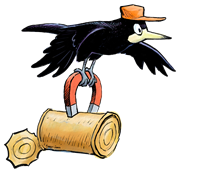 Piste 1.Piste 2.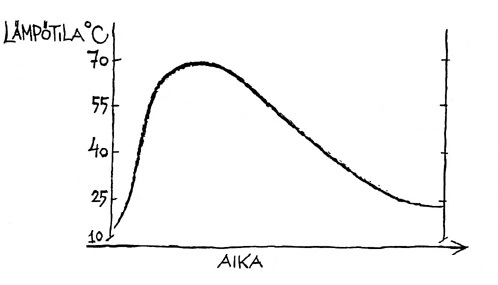 Piste 3.